How to print from the Pearson Website:Step 1:  Sign-in to www.pearsonrealize.comStep 2: Click on the middle orange tab – Classes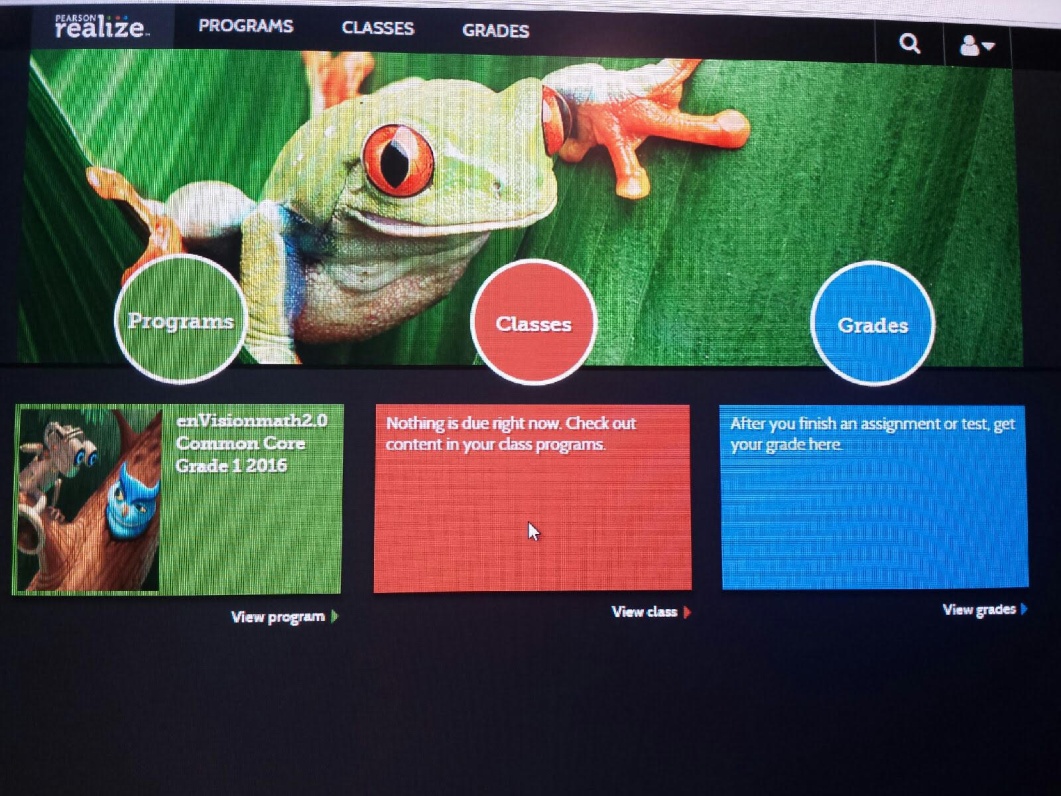 Step 3: On the right hand side of the page, click on “Grade 1 ACTIVe-book Vol  1 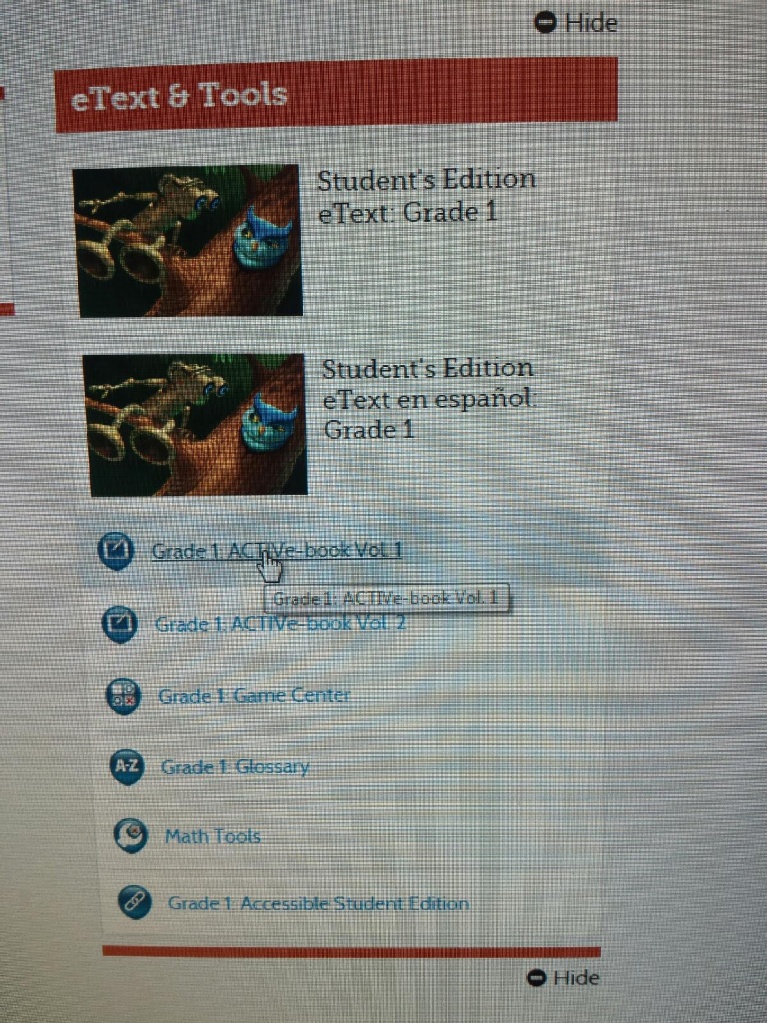 Step 4:  Click on the lesson that you want to view at the top of the screen.  In this example, I am clicking on 1-9 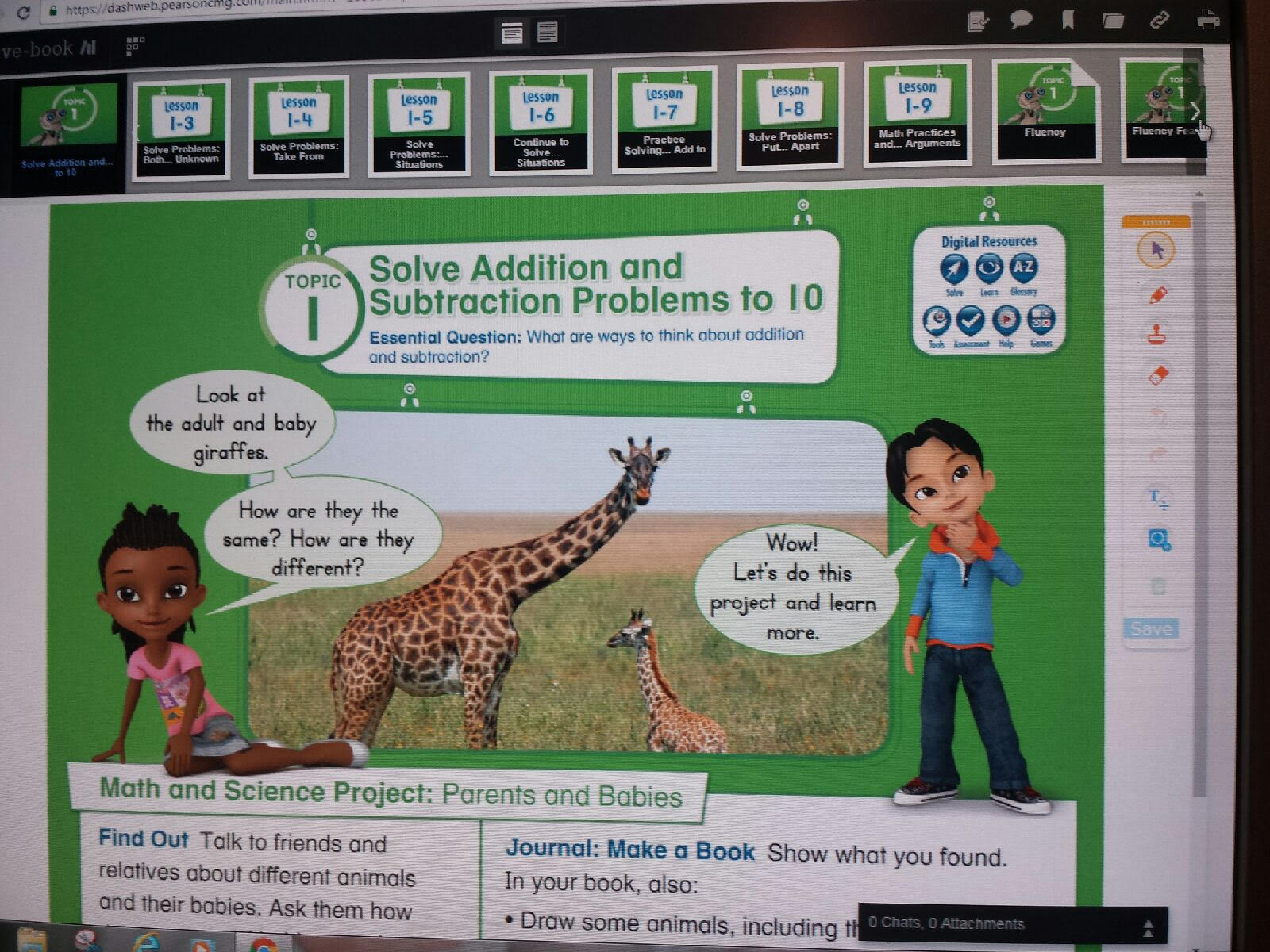 Step 5: Click on what you want to print (I clicked on 1-9 homework, page 1)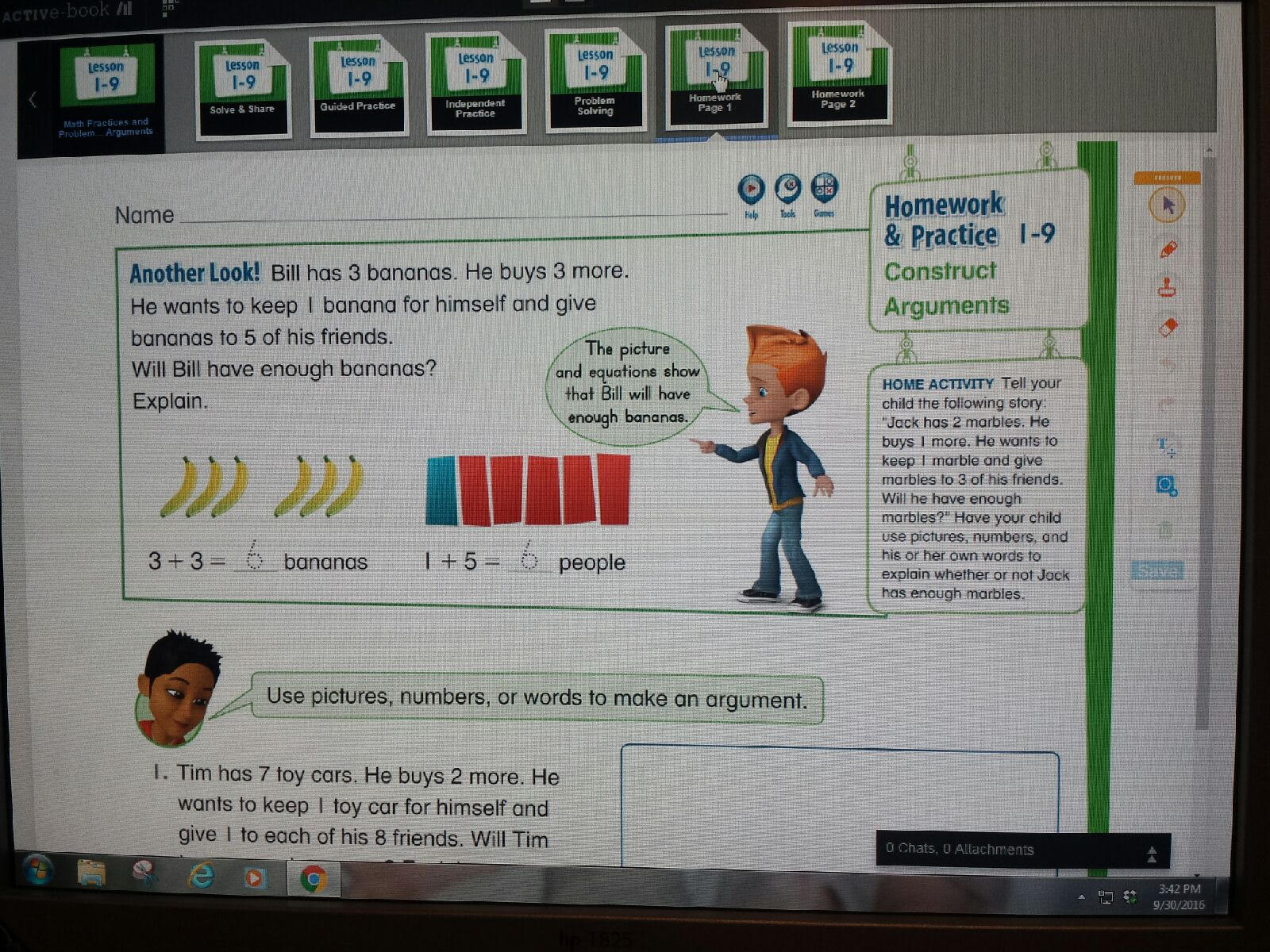 Step 6: Click on the printer icon on the top right corner of your screen and follow your printer’s instructions.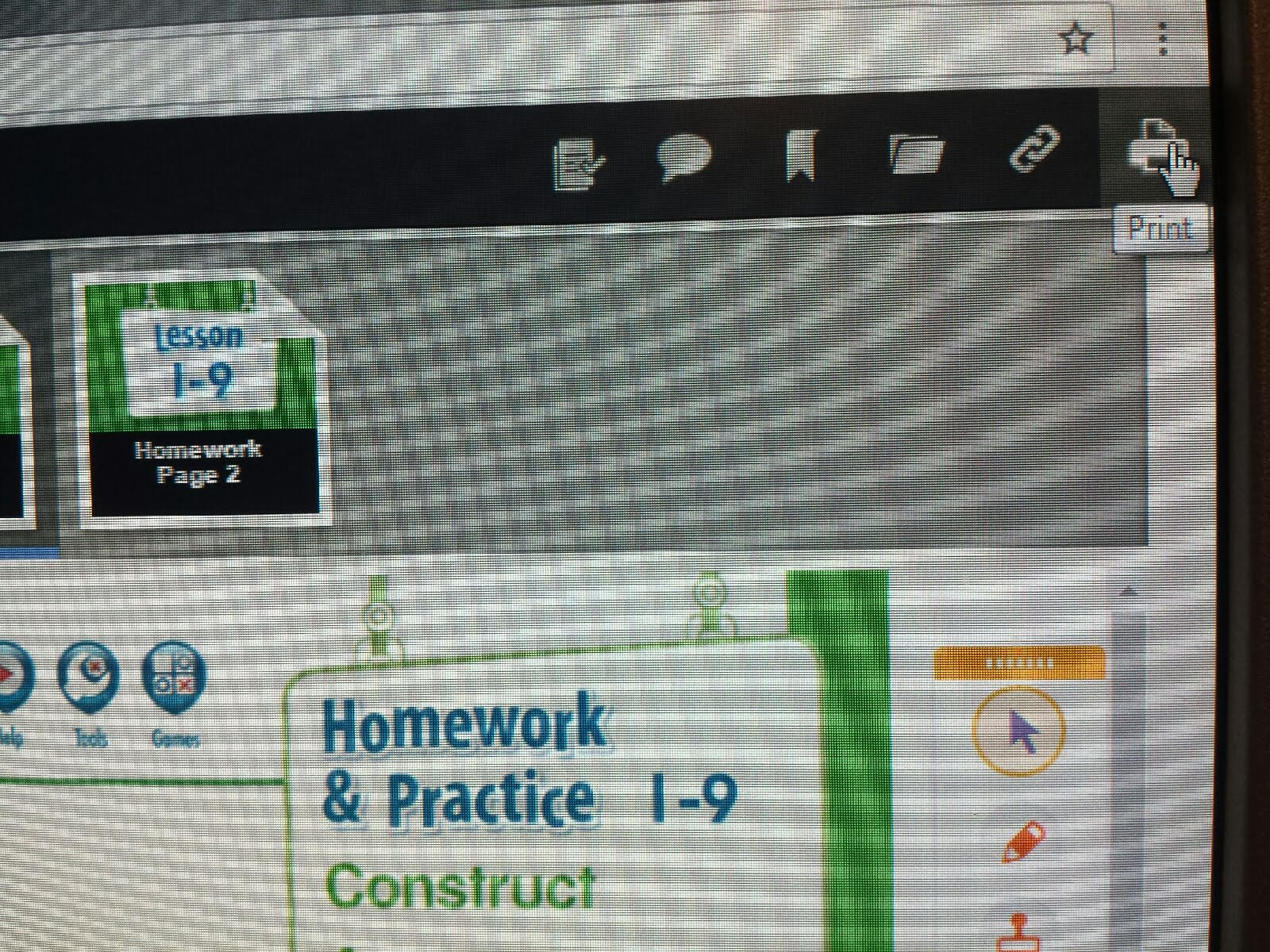 